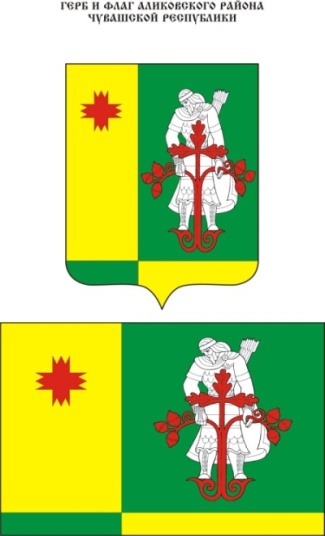 Муниципальная  газета Аликовского   района  Чувашской Республики  ________________________________________________________________Постановление администрации Аликовского района Чувашской Республики от 11.10.2022 № 910 «О проведении районной акции «Сообщи, где торгуют смертью»»В рамках Всероссийской антинаркотической акции «Сообщи, где торгуют смертью», в целях привлечения общественности к участию в противодействии незаконному обороту наркотиков и профилактике их немедицинского потребления, сбора и проверки оперативно-значимой информации, оказания квалификационной помощи и консультаций по вопросам лечения и реабилитации наркозависимых лиц, администрация Аликовского района Чувашской Республики п о с т а н о в л я е т:1. Провести с 17 по 28 октября 2022 года 2 этап районной акции «Сообщи, где торгуют смертью».2. Утвердить план мероприятий по подготовке и проведению районной акции «Сообщи, где торгуют смертью» (приложение).3. Довести до сельских поселений Аликовского района Чувашской Республики, организаций и учреждений о работе горячих линий и телефонов доверия по номерам: УКОН МВД по Чувашской Республике–8(8352)58-33-33; прокуратура Чувашской Республики–8(8352)39-20-12; БУ «Республиканский наркологический диспансер» Минздрава Чувашии–8(8352)58-03-84.4. Сектору информационного обеспечения администрации Аликовского района разместить на сайте администрации Аликовского района баннер акции «Сообщи, где торгуют смертью» с указанием «телефона доверия» компетентных органов.5. Рекомендовать главам сельских поселений Аликовского района, руководителям организаций и учреждений Аликовского района принять участие в акции «Сообщи, где торгуют смертью».6. Рекомендовать автономному учреждению «Редакция Аликовской районной газеты «Пурнăç çулěпе» оповестить население о проведении районной акции «Сообщи, где торгуют смертью» с указанием «телефона доверия» УКОН МВД по Чувашской Республике, наркологической и психологической службы Минздрава Чувашии в СМИ.7. Контроль за исполнением настоящего постановления возложить на врио заместителя главы по социальным вопросам–начальника отдела образования, социального развития, опеки и попечительства, молодежной политики, культуры и спорта администрации Аликовского района Николаеву Н.В.И.о главы администрацииАликовского района                                                                            Л.М. НикитинаПриложениеУТВЕРЖДЕНпостановлением администрации Аликовского района Чувашской Республики                                                                                                               от 11.10.2022 г. № 910План мероприятийпо подготовке и проведению районнойакции «Сообщи, где торгуют смертью»Постановление администрации Аликовского района Чувашской Республики от 11.10.2022 № 912 «О проведении районного турнира по мини–футболу среди учащихся основных и средних общеобразовательных школ района под лозунгом «Спорт против наркотиков!»»В целях реализации подпрограммы Аликовского района «Профилактика незаконного потребления наркотических средств и психотропных веществ, наркомании в Аликовском районе Чувашской Республики» муниципальной программы Аликовского района Чувашской Республики на 2019–2035 годы, утвержденной постановлением администрации Аликовского района Чувашской Республики от 11.12.2018 г. № 1382 и пропаганды физической культуры и спорта среди молодежи, привлечения их к регулярным занятиям физической культурой, формирования здорового образа жизни администрация Аликовского района Чувашской Республики  п о с т а н о в л я е т:1. Провести 20 октября 2022 года турнир по мини–футболу среди команд учащихся основных и средних общеобразовательных учреждений Аликовского района, под лозунгом «Спорт против наркотиков!».2. Утвердить:– Положение о проведении турнира по мини–футболу среди команд учащихся основных и средних общеобразовательных учреждений Аликовского района, под лозунгом «Спорт против наркотиков!» (приложение № 1);– смету расходов на проведение турнира по мини–футболу среди команд учащихся основных и средних общеобразовательных учреждений Аликовского района, под лозунгом «Спорт против наркотиков!» (приложение № 2).	3. Контроль за исполнением настоящего постановления возложить на врио заместителя главы по социальным вопросам–начальника отдела образования, социального развития, опеки и попечительства, молодежной политики, культуры и спорта администрации Аликовского района Николаеву Н.В..И.о. главы администрацииАликовского района                                                                         Л.М. НикитинаПриложение № 1УТВЕРЖДЕНОпостановлением администрации Аликовского района Чувашской Республикиот 11.10.2022 г.   № 912Положениео проведении традиционного турнира по мини–футболусреди учащихся основных и средних общеобразовательных школ района,под лозунгом «Спорт против наркотиков»1.Цели и задачиТурнир проводится в целях привлечения общественности к участию в противодействии незаконному обороту наркотиков и профилактики их немедицинского потребления; развития и популяризации мини-футбола среди подростков.2.Время и место проведенияТурнир проводится 20 октября 2022 г. в универсальном зале МАУ ДО «ДЮСШ «Хелхем». Начало турнира 10.00. 3. Участники и определение победителейВ соревнованиях принимают участие команды детей 2012-2011 годов рождения.Продолжительность игры 2 тайма по 15 минут. Игры проводятся по круговой системе.За победу присуждается 3 очка, за ничью 1 очко. Победители определяются по правилам ФИФА.Участники соревнования допускаются только в чистой обуви со светлой подошвой. Представители команд, тренеры должны иметь сменную спортивную обувь.4.НаграждениеКоманды, занявшие призовые места, награждаются дипломами, медалями соответствующих степеней. Также награждаются лучшие игроки в номинации «Лучший вратарь», «Лучший бомбардир» и «Лучший защитник». Команда-победительница также награждается кубком.5.ЗаявкиЗаявки на участие в турнире, заверенные врачом и руководителем командирующей организации подаются в день соревнований 20 октября 2022 г. в судейскую коллегию с 9.00 час. до 10.00 мин. Команда, не представившая заявку для участия на соревнованиях, к соревнованиям не допускается.Образец заявки:Заявкана участие в турнире по мини–футболу среди команд общеобразовательных учреждений Аликовского района под лозунгом: «Спорт против наркотиков!»от команды ______________________________Допущено ________ чел. 	Врач ____________/____________Представитель команды ___________/__________	Данное положение является официальным вызовом на соревнования.Приложение № 2УТВЕРЖДЕНАпостановлением администрации Аликовского района Чувашской Республикиот 11.10.2022 г. № 912 Смета расходов для проведения турнира по мини–футболу среди команд учащихся основных и средних общеобразовательных учреждений Аликовского района под лозунгом «Спорт против наркотиков!»Место проведения: . универсальный зал МАУ ДО «ДЮСШ «Хелхем».Дата проведения: 20 октября 2022 года.Расходы:– на приобретение ценных призов—5 000 рублей.Итого: 5 000 (Пять тысяч) рублей.Смету составил:Секретарь антинаркотической комиссии                                    С.И. Васильева                                               Постановление администрации Аликовского района Чувашской Республики от 11.10.2022 № 913 «О внесении изменений в постановление администрации Аликовского района Чувашской Республики от 17.08.2017 г. № 772 «Об утверждении антинаркотической комиссии в Аликовском районе Чувашской Республики»»Администрация Аликовского района Чувашской Республики п о с т а н о в л я е т:1. Внести в постановление администрации Аликовского района Чувашской Республики от 28.09.2021 г. № 870 «Об утверждении антинаркотической комиссии в Аликовском районе Чувашской Республики», с изменениями, внесенными постановлением администрации Аликовского района Чувашской Республики от 13.12.2022 года № 1061, от 15.03.2022 года № 189 следующие изменения:1.11 Вывести из состава антинаркотической комиссии Аликовского района Куликова А.Н., Павлова П.П.1.2. Ввести:– Никитину Л.М.–и.о. главы администрации Аликовского района Чувашской Республики, председатель комиссии;– Николаеву Н.В.–врио заместителя главы по социальным вопросам–начальника отдела образования, социального развития, опеки и попечительства, молодежной политики, культуры и спорта администрации Аликовского района Чувашской Республики, заместитель председателя комиссии.2. Контроль за исполнением настоящего постановления возложить на врио заместителя главы по социальным вопросам–начальника отдела образования, социального развития, опеки и попечительства, молодежной политики, культуры и спорта администрации Аликовского района Николаеву Н.В.И.о. главы администрацииАликовского района                                                                         Л.М. НикитинаПостановление администрации Аликовского района Чувашской Республики от 12.10.2022 № 914 « Об отнесении квартиры к жилым помещениям специализированного жилищного фонда Аликовского района Чувашской Республики»»Руководствуясь Жилищным кодексом Российской Федерации, федеральными законами от 21 декабря . № 159-ФЗ «О дополнительных гарантиях по социальной поддержке детей-сирот и детей, оставшихся без попечения родителей», от 29 февраля 2012 г. № 15-ФЗ «О внесении изменений в отдельные законодательные акты Российской Федерации в части обеспечения жилыми помещениями детей-сирот и детей, оставшихся без попечения родителей», законами Чувашской Республики от 06 февраля 2009 г. № 5 «Об опеке и попечительстве», от 17 октября 2005 г. № 42 «О регулировании жилищных отношений», от 28 мая 2013 г. № 27 «О внесении изменений в некоторые законодательные акты Чувашской Республики», постановлением Кабинета Министров Чувашской Республики от 25 июля    2013 г. № 292 «О мерах по обеспечению жилыми помещениями детей-сирот и детей, оставшихся без попечения родителей, лиц из числа детей-сирот и детей, оставшихся без попечения родителей», постановлением Правительства Российской Федерации от 26 января 2006 г. № 42 «Об утверждении Правил отнесения жилого помещения к специализированному жилищному фонду и типовых договоров найма специализированных жилых помещений», администрация Аликовского района Чувашской Республики п о с т а н о в л я е т:Отнести квартиру № 2 дом 3 по улице Парковая с.Аликово, с/поселение Аликовское, Аликовского района Чувашской Республики к специализированному жилищному фонду для детей-сирот и детей, оставшихся без попечения родителей, лиц из числа детей-сирот и детей, оставшихся без попечения родителей Аликовского района Чувашской Республики.Настоящее постановление направить в Аликовский сектор Моргаушского отдела Управления Федеральной службы государственной регистрации, кадастра и картографии по Чувашской Республике.Данное постановление подлежит официальному опубликованию (обнародованию) в муниципальной газете «Аликовский вестник» и размещению на официальном сайте Аликовского района.Контроль за исполнением настоящего постановления возложить на начальника отдела экономики, земельных и имущественных отношений   администрации Аликовского района Терентьеву М.А..И.о. главы администрацииАликовского района                                                                         Л.М. НикитинаПостановление администрации Аликовского района Чувашской Республики от 12.10.2022 № 915 «Об отмене особого противопожарного режима на территории Аликовского района Чувашской Республики»В связи со стабилизацией пожарной обстановки, снижением опасности возникновения природных пожаров на территории Аликовского района Чувашской Республики, руководствуясь Федеральным законом «О пожарной безопасности», Законом Чувашской Республики «О пожарной безопасности в Чувашской Республике», администрация Аликовского района Чувашской Республики                    п о с т а н о в л я е т:1. Отменить с 17 октября 2022 г. особый противопожарный режим на территории Аликовского района Чувашской Республики, установленный постановлением администрации Аликовского района от 6 апреля 2022 г. № 284 «Об установлении на территории Аликовского района особого противопожарного режима». 2. Рекомендовать главам сельских поселений в Аликовском районе отменить на соответствующих территориях особый противопожарный режим. 3. Признать утратившим силу постановление администрации Аликовского района от 6 апреля 2022 г. № 284 «Об установлении на территории Аликовского района особого противопожарного режима». И.о. главы администрацииАликовского района                                                                         Л.М. НикитинаПостановление администрации Аликовского района Чувашской Республики от 12.10.2022 № 916 «О наблюдательном Совете Муниципального автономного учреждения дополнительного образования "Аликовская детская школа искусств" Аликовского района Чувашской Республики»»В  соответствии с Федеральным законом от 3 ноября 2006 г. № 174-ФЗ «Об автономных учреждениях» и Уставом Муниципального автономного учреждения дополнительного образования "Аликовская детская школа искусств" Аликовского района Чувашской Республики, администрация Аликовского района Чувашской Республики  п о с т а н о в л я е т:1. Утвердить Наблюдательный совет Муниципального автономного учреждения дополнительного образования "Аликовская детская школа искусств" Аликовского района Чувашской Республики в следующем составе:Николаева Н.В.–врио заместителя главы по социальным вопросам–начальник отдела образования, социального развития, опеки и попечительства, молодежной политики, культуры и спорта администрации Аликовского района;Кротов В.В.–заведующий сектором финансового отдела администрации Аликовского района;Ефимова Л.В.–представитель работников учреждения, преподаватель МАУ ДО "Аликовская ДШИ" (по согласованию);Никифоров И.П.–представитель общественности (директор АУ «Централизованная клубная система» Аликовского района Чувашской Республики;Петрова О.Н.–представитель родительской учащихся МАУ ДО "Аликовская ДШИ" (по согласованию).2. Признать утратившим силу постановление администрации Аликовского района Чувашской Республики от 15.10.2021 г. № 919 «О наблюдательном Совете Муниципального автономного учреждения дополнительного образования "Аликовская детская школа искусств" Аликовского района Чувашской Республики».И.о. главы администрацииАликовского района                                                                         Л.М. НикитинаПостановление Собрания депутатов Аликовского муниципального округа Чувашской Республики от 18.10.2022 № 3 «О созыве внеочередного II заседания Собрания депутатов Аликовского муниципального округа первого созыва»В соответствии с пунктом 3 статьи 22 Устава Аликовского района ПОСТАНОВЛЯЮ:Созвать 31 октября 2022 года внеочередное II заседание Собрания депутатов Аликовского муниципального округа первого созыва в с. Аликово в актовом зале администрации Аликовского района. Начало в 10 часов.2. Предложить на рассмотрение заседания следующую повестку дня:- Об утверждении Положения о вопросах налогового регулирования в Аликовском муниципальном округе Чувашской Республики, отнесенных законодательством Российской Федерации о налогах и сборах к ведению органов местного самоуправления;- О частичной замене дотации на выравнивание бюджетной обеспеченности Аликовского муниципального округа Чувашской Республики дополнительным нормативом отчислений от налога на доходы физических лиц;- Разное.3. Пригласить на заседание Собрания депутатов Аликовского муниципального округа первого созыва руководителей организаций, предприятий, учреждений, глав сельских поселений, руководителей структурных подразделений администрации района, представителей органов государственной власти, средств массовой информации.ПредседательСобрания депутатов Аликовского муниципального округа Чувашской Республики                                             Э.К. ВолковИсполняющий полномочия главы Аликовского муниципального округа Чувашской Республики                                             Э.К. ВолковОБЪЯВЛЕНИЕ о проведении конкурса по отбору кандидатур на должность главы Аликовского муниципального округа Чувашской РеспубликиВ соответствии с протоколом от 18 октября 2022 года № 1 конкурсная комиссия по проведению конкурса по отбору кандидатур на должность главы Аликовского муниципального округа Чувашской Республики объявляет о проведении конкурса по отбору кандидатур на должность главы Аликовского муниципального округа Чувашской Республики.	Конкурс проводится в соответствии с Федеральным законом от 6 октября 2003 года №131-Ф3 «Об общих принципах организации местного самоуправления в Российской Федерации», Законом Чувашской Республики        от 29 марта 2022 года № 15 «О преобразовании муниципальных образований Аликовского района Чувашской Республики и о внесении изменений в закон Чувашской Республики «Об установлении границ муниципальных образований Чувашской Республики и наделении их статусом городского, сельского поселения, муниципального района, муниципального округа и городского округа», Порядком проведения конкурса по отбору кандидатур на должность главы Аликовского муниципального округа Чувашской Республики, утвержденным решением Собрания депутатов Аликовского муниципального округа Чувашской Республики от 30 сентября 2022 года № 15, решением Собрания депутатов Аликовского муниципального округа Чувашской Республики от 30 сентября 2022 года № 17 «О создании конкурсной комиссии по проведению конкурса по отбору кандидатур на должность главы Аликовского  муниципального округа Чувашской Республики и назначении членов конкурсной комиссии от Собрания депутатов Аликовского муниципального округа Чувашской Республики» и распоряжением Главы Чувашской Республики от 12.10.2022 №646-рг.Дата, время и место проведения конкурса: 18 ноября 2022 года в 09.00 часов в администрации Аликовского района Чувашской Республики (малый зал заседаний, 2этаж).Требования (условия конкурса), предъявляемые к претенденту на должность главы Аликовского муниципального округа Чувашской Республики:1) к уровню профессионального образования: высшее образование не ниже уровня специалитета, магистратуры.Квалификационное требование о наличии высшего образования не ниже уровня специалитета, магистратуры не применяется к гражданам, получившим высшее профессиональное образование до 29 августа 1996 года;2) к стажу работы: стаж муниципальной службы или работы по специальности, направлению подготовки не менее четырех лет, а также дополнительные требования к наличию стажа работы на государственных должностях Российской Федерации и (или) субъекта Российской Федерации и (или) выборных муниципальных должностях или наличию стажа государственной гражданской службы (муниципальной службы) на высших или главных должностях государственной гражданской службы (муниципальной службы) не менее двух лет либо наличию стажа работы на руководящей должности (руководителя, заместителя руководителя организации, руководителя структурного подразделения организации) не менее трех лет.Кандидат не допускается к участию в конкурсе, в случаях, предусмотренных Порядком проведения конкурса по отбору кандидатур на должность главы Аликовского муниципального округа Чувашской Республики, утвержденным решением Собрания депутатов Аликовского муниципального округа Чувашской Республики от 30 сентября 2022 г. № 15.Перечень документов, предъявляемых участником для участия в конкурсе:1) заявление;2) собственноручно заполненную и подписанную анкету по форме, утвержденной распоряжением Правительства Российской Федерации от 26 мая 2005 года № 667-р;3) паспорт;4)трудовую книжку и (или) сведения о трудовой деятельности, оформленные в установленном законодательством порядке;5) документ об образовании;6) документ, подтверждающий регистрацию в системе индивидуального (персонифицированного) учета;7) свидетельство о постановке физического лица на учет в налоговом органе по месту жительства на территории Российской Федерации;8) документы воинского учета - для граждан, пребывающих в запасе, и лиц, подлежащих призыву на военную службу;9) заключение медицинской организации по форме, утвержденной Приказом Минздравсоцразвития России от 14.12.2009 № 984н;10) справку о наличии (отсутствии) судимости и (или) факта уголовного преследования либо о прекращении уголовного преследования по реабилитирующим основаниям, выданную в порядке и по форме, установленной Приказом Министерства внутренних дел Российской Федерации от 27.09.2019 № 660 «Об утверждении Административного регламента Министерства внутренних дел Российской Федерации по предоставлению государственной услуги по выдаче справок о наличии (отсутствии) судимости и (или) факта уголовного преследования либо о прекращении уголовного преследования»;11) согласие на обработку персональных данных в соответствии со статьей 6 Федерального закона «О персональных данных»;12) справку о наличии (отсутствии) административного наказания за совершение административных правонарушений, предусмотренных статьями 20.3 и 20.29 Кодекса Российской Федерации об административных правонарушениях.»13) иные документы, предусмотренные федеральными законами, указами Президента Российской Федерации и постановлениями Правительства Российской Федерации.	Кандидат по своему усмотрению может представить другие документы или их копии, заверенные нотариально или кадровыми службами по месту работы, характеризующие его профессиональную подготовку.Заявление и документы подаются гражданином лично, либо доверенным лицом, уполномоченным гражданином осуществить данное действие по доверенности. При сдаче документов претендентом лично, им предъявляется паспорт. При подаче документов по доверенности доверенное лицо прилагает к документам копию доверенности, предъявив оригинал доверенности и паспорт. Не допускается подача заявления и документов путем их направления по почте, курьерской связью, с использованием факсимильной и иных видов связи.Достоверность представленных сведений подлежит проверке в соответствии с законодательством Российской Федерации.Несвоевременное или неполное представление документов, является основанием для отказа кандидату в участии в конкурсе, о чем он извещается в письменной форме не позднее, чем за один день до дня проведения конкурса.Конкурс проводится в форме конкурса-испытания. При проведении конкурса-испытания конкурсной комиссией могут использоваться не противоречащие действующему законодательству методы оценки профессиональных и личностных качеств кандидатов, включая индивидуальное собеседование, анкетирование, тестирование по вопросам, связанным с выполнением полномочий главы муниципального округа.При проведении конкурса оцениваются образовательный и профессиональный уровень, а также деловые и личностные качества кандидатов, претендующих на должность главы муниципального округа.Место подачи, срок их подачи, дата и время окончания срока подачи документов на участие в конкурсе.Прием документов на участие в конкурсе осуществляется по адресу: 429250, Чувашская Республика, Аликовский район, с. Аликово, ул. Октябрьская, д. 21 (кабинет 18, 2-ой этаж) в рабочие дни с 8.00 часов до 16.00 часов, кроме выходных дней.Дата начала подачи документов: с 8.00 часов «20» октября 2021 г.Дата окончания срока подачи документов: «11» ноября 2021 г. 16.00 часов.Документы для участия в конкурсе принимаются и регистрируются в порядке их поступления.Контактное лицо по приему документов на участие в конкурсе: секретарь конкурсной комиссии Васильев Владимир Спиридонович, телефон 8 (83535) 2-29-56.Объявление, Порядок проведения конкурса опубликован на официальном сайте Аликовского района http://alikov.cap.ruПредседатель конкурсной комиссии                                                            Елизарова А.Г.Постановление Собрания депутатов Аликовского муниципального округа Чувашской Республики от 19.10.2022 № 3 «О созыве очередного III заседания Собрания депутатов Аликовского муниципального округа первого созыва»В соответствии с пунктом 3 статьи 22 Устава Аликовского района ПОСТАНОВЛЯЮ:Созвать 18 ноября 2022 года очередное III заседание Собрания депутатов Аликовского муниципального округа первого созыва в с. Аликово в актовом зале администрации Аликовского района. Начало в 10 часов.2. Предложить на рассмотрение заседания следующую повестку дня:- О принятии Устава Аликовского муниципального округа Чувашской Республики;- О признании утратившим силу Решения Собрания депутатов Аликовского района Чувашской Республики от 04.03.2014 года № 237 «Об утверждении Порядка оценки и возмещения компенсационной стоимости за вырубку (снос) зеленых насаждений, произрастающих на земельных участках, находящихся в ведении Аликовского района Чувашской Республики»;- Разное.3. Пригласить на заседание Собрания депутатов Аликовского муниципального округа первого созыва руководителей организаций, предприятий, учреждений, глав сельских поселений, руководителей структурных подразделений администрации района, представителей органов государственной власти, средств массовой информации.ПредседательСобрания депутатов Аликовского муниципального округа Чувашской Республики                                            Э.К. ВолковИсполняющий полномочия главы Аликовского муниципального округа Чувашской Республики                                             Э.К. Волков                        Планируемые мероприятияСрок выполненияОтветственныйРазработка планов мероприятий по подготовке и проведению районной акции «Сообщи, где торгуют смертью».до 17 октября 2022 г.Администрация Аликовского района;администрации сельских поселений (по согласованию)Создание и поддержка на сайте администрации Аликовского района баннера акции «Сообщи, где торгуют смертью».в период проведения акцииСектор информационного обеспечения администрации Аликовского района Размещение информационных баннеров, стендов в учреждениях культуры, здравоохранения, торговых точках и других местах массового пребывания людей Аликовского района.до 17 октября 2022 г.Отдел образования, социального развития, опеки и попечительства, молодежной политики, культуры и спорта администрации Аликовского района;Руководители муниципальных бюджетных учреждений культуры, образования, здравоохранения, главы сельских поселений (по согласованию)Освещение хода проведения акции «Сообщи, где торгуют смертью» и «телефонов доверия» УКОН МВД по Чувашской Республике, наркологической и психологической службы Минздрава Чувашии в СМИв период проведения акцииГлавный редактор АУ «Редакция Аликовской районной газеты «Пурнăç çулĕпе»  (по согласованию)Проведение профилактических бесед, круглых столов, встреч, и информационных часов по пропаганде здорового образа жизни с учащимися и их родителями с обязательным информированием о действующих «телефонах доверия» УКОН МВД по Чувашской Республике, наркологической и психологической службы Минздрава Чувашии в образовательных учреждениях, организациях Аликовского районав период проведения акцииОтдел образования, социального развития, опеки и попечительства, молодежной политики, культуры и спортаадминистрации Аликовского района;ОП по Аликовскому району МО МВД России «Вурнарский»;главы сельских поселений; руководители организаций, учреждений района (по согласованию)Составление и предоставление отчетов об итогах проведения районной акции «Сообщи, где торгуют смертью»28 октября2022 г.БУ «Аликовская центральная районная больница» Минздрава Чувашии (по согласованию);администрации сельских поселений Аликовского района (по согласованию);отдел образования, социального развития, опеки и попечительства, молодежной политики, культуры и спортаадминистрации Аликовского районаСоставление и предоставление информации об итогах проведения районной акции «Сообщи, где торгуют смертью» в УКОН МВД по Чувашской Республикедо 1 ноября 2022 г. Секретарь антинаркотической комиссии Аликовского района  Обсуждение итогов проведения  районной акции «Сообщи, где торгуют смертью» на заседании антинаркотической комиссии Аликовского районадекабрь 2022 годаСекретарь антинаркотической комиссии Аликовского района   Муниципальная газета Аликовского района Чувашской Республики   «Аликовский вестник»Учредитель –Собрание депутатов Аликовского района Чувашской Республики(Газета учреждена решением Собрания депутатов Аликовского района от 29.11.2005г., пр. №3)Издатель:администрация Аликовского районаРедактор газеты- Т.Г. КозловаОтпечатано в администрации Аликовского районаЗаказ № Тираж  Подписано в печать  19.10.2022 г.Адрес: 429250с. Аликово, ул. Октябрьская,дом. 21Тел.:22-7-56Факс: 8(235) 2-23-15Эл. почта: alikov_doc1@cap.ru